2nda Acta visita proyecto La Alquería semana del 26 de Mayo del 2014Propósitos de la semanaComprar los insumos de los abonos fermentados Manufactura de los abonos fermentadosAcompañamiento composteras de comida de lombriz Visitas a viveros en búsqueda de los frutales para las cercas vivas y el pomarAjustes al diseño generalDesarrolloSe consiguieron los siguientes insumos:3 Canecas de 200 lts con tapa hermética2 Miples con manguera4 Costales de mantillo de bosque3 Costales de cereales picados2 Galones de melaza3 lbs de levadura de pan2 bultos de fosforita Huila30 kilos de ceniza3 costales de gallinaza compostada3 costales de cascarilla de arroz1 costal de carbón vegetal40 kilos de estiércol de vaca fresco5 lts de leche enteraSe elaboraron los siguientes abonos fermentados en este orden:A) Microorganismos eficientes Materiales6 Costales de Mantillo de Bosque Caneca de 200 litros con tapa hermética 3 Costales de Salvado de Trigo 1 Galon de MelazaProcedimientoCapturar mantillo de bosque, capa debajo de la hojarasca, encima de las raices. No debajo de pinos u eucaliptos sino de bosque nativo.En el suelo mezclar los costales de mantillo con los de salvado, ir adicionando la melaza diluída en agua poco a poco mientras se revuelve.Se va mezclando hasta humedecer y se le hace la prureba de la mano: se aprieta un puñado, debe quedar compacta, pero al pasarse a la otra mano, y vibrarla repetidamente, se desmorona.Se va ingresando al tonel en repetidas capas, cada vez comprimiendo con un pisón para sacar el aire entre las capas.Se dejan unos 20 centímetros entre el tope de la mezcla y la boca del tonel.Se deja tapado, hermético, durante 35 días.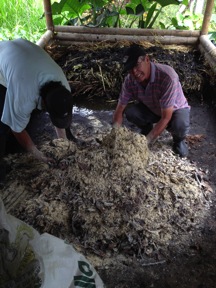 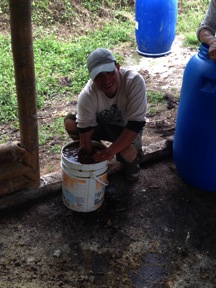 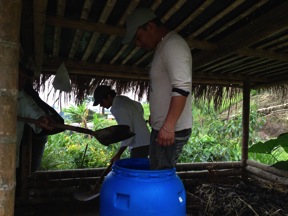 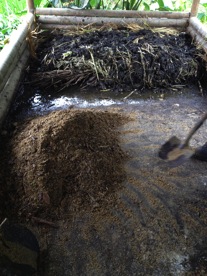 AplicaciónSe aplica al suelo aportando microorganismos y vivificando el suelo. Si se aplica sólido se debe cubrir por un acolchado (mulch) ya que es fotosensible. Para siembra se aplica de 1 a 2 gramos por plántula. Se puede mezclar con compost o Bokashi para vivificarlo, en una proporción de 7 a 1Se puede aplicar líquido haciendo un te, se pone en una bolsa de tela o media durante la noche, idealmente aireando con una bomba de acuario que aporte aire, adicionando melaza a la mezcla. Se puede fumigar el líquido.ReproducciónDespués de terminado la primera vez, para las siguientes veces, se deja una tercera parte del tonel con la preparación anterior, esta se mezcla con salvado de trigo y melaza, y se repite el procedimiento anterior sin la necesidad de agregar mantillo de bosque.B) BokashiMateriales3 costales Gallinaza3 costales Cascarilla de Arroz3 costales  Tierra Cernida1 costal carbón vegetal5kg salvado5kg ceniza2 lt  melaza1 libras levadura para pan5kg   harina de rocaProcedimientoSe van haciendo capas en el suelo en este orden: Cascarilla de Arroz, Tierra, Gallinaza, Carbón, Salvado, Ceniza. En cada capa se aplica una tercera parte de la receta, ya que este orden se repite tres veces.Se va añadiendo en cada capa poco a poco la melaza y levadura diluida en aguaAl repetir tres veces la aplicación por capas, se inicia a darle vuelta a la mezcla.Se da vuelta a la mezcla de tres a cinco veces, hasta que quede homogénea, y con una humedad relativamente baja.Del segundo día, al día octavo se da vuelta dos veces al díaDel día noveno, al día quince se da vuelta cada dos díasAl quinceavo día está lista la mezcla.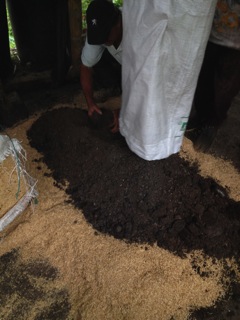 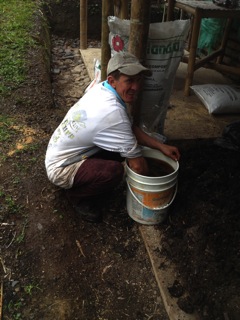 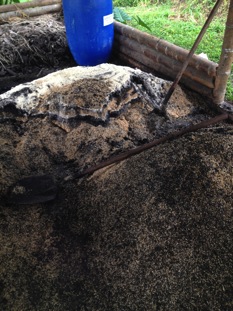 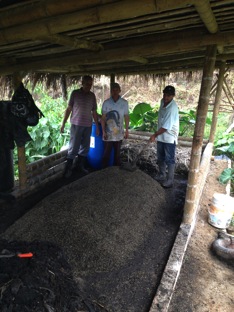 Cantidad de empleo por plantade 20 a 50 gr en hortalizas100 gr en tomatede 1 a 2 kg por arbol frutalC) BiolMaterialesCaneca de 200 litros con tapa hermética Cople para conectar manguera que sale de la tapa 50 cm manguera transparente de media pulgadaNiple de media pulgada1 Abrazadera1/3 parte del tonel con estiercol de vaca170 lt de Agua500 gr de levadura5 litros de leche entera5 litros de melaza5 kg de ceniza de madera 3 Kg de harina de roca basaltica o fosforica ProcedimientoSe fabrica una válvula en la tapa del tonel, con la masilla póxima, el acople de manguera, la manguera y la abrazadera, que quede hermético y permita la conexión de desfogue por la manguera.Se llena un tercio del tonel con estiércol de vaca.En un balde se mezcla la leche, la levadura y la melaza, se adiciona al tonel y se revuelveSe adiciona agua y se va revolviendoSe adiciona la ceniza y la harina de roca Se dejan 20 centímetros desde el tope de la mezcla hasta el tope del timboSe sella el timbo, y se cuelga una botella plástica con agua al costado del timbo, a esta se introduce la manguera que sale de la tapa para generar un fermentador anaeróbicoCantidad de empleo y numero de aplicaciones-Hortalizas 0.5-0.75 l de Biol por bomba de 20 litros, de 2 a 6 aplicaciones por ciclo productivo-Frutales de 1 a 1.5 litros de Biol por bomba de 20 litros, de 6 a 10 aplicaciones cada ciclo productivo-Cultivos de temporada (maiz, frijoles) de 0.75 a 1 l de Biol por bomba de 20 litros, de 6 a 8 aplicaciones por ciclo productivoEn general las composteras de producción de comida de lombriz están funcionando bien. Para evitar moscos y malos olores debemos siempre procurar que la pila tenga una humedad adecuada; que no sobre ni falte agua en la mezcla. Para secarlo se utiliza material de procedencia vegetal que absorba la humedad, se hacen camadas tipo lasaña para incorporarlo.Se consiguieron las siguiente variedades en nuestras visitas a los viveros:PomarosoGuayabo ArazáCaramboloAguacate HaasLicheGuanábanoChirimoyoCon el vivero de la Alquería, los contactos que hemos hecho y nuestros propios germinadores, pretendemos conseguir también las siguientes variedades para completar las cercas vivas y el pomar:Papaya nativaMangostinoLuloBrevoMadroñoGranadoJabuticaboAnónFeijoaNísperoCirueloMacadamia Guayabo PeruanoRespecto al dibujo del diseño general, se conversaron los siguientes ajustes para ser corregidos:Distancia entre el perímetro y la cerca viva que separa la huerta del pomar; son 13 metros.Ubicación de los tanques para riego; en la parte alta del pomar.Incluir ampliación de las enramadas de abonos. Incluir mata ciliar de las quebradas y nacimientos en el dibujo.